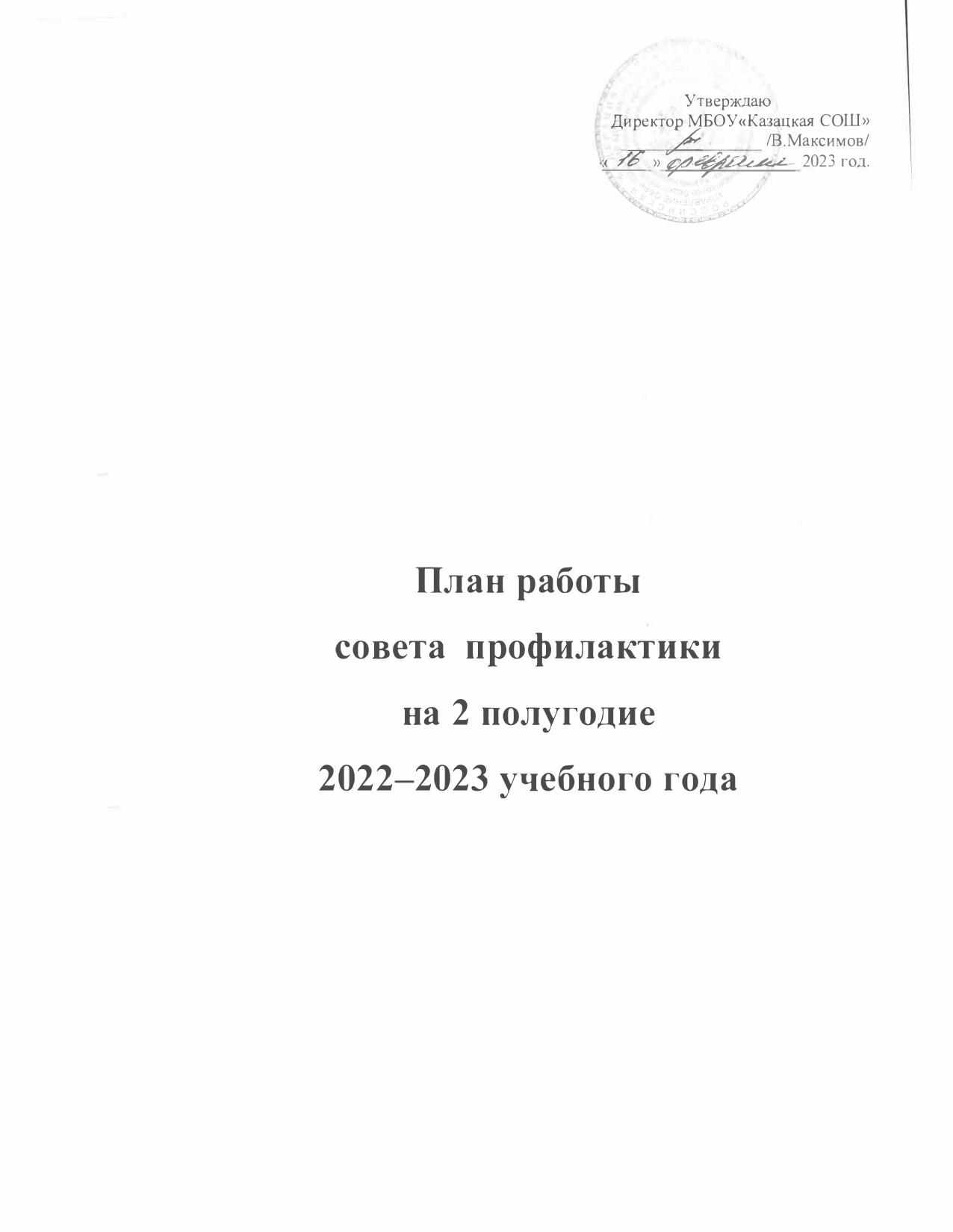 Цель работы: оказание своевременной и квалифицированной помощи детям, подросткам и (или) их семьям, попавшим в сложные социальные, семейные, педагогические и прочие ситуации.Задачи работы:- организация взаимодействия социально-педагогических и прочих структур в решении проблем несовершеннолетних;- создание условий для успешной социальной адаптации несовершеннолетних, раскрытие их творческого потенциала и жизненного самоопределения;-организация социального патронажа детей и подростков и (или) их семей, рассматриваемых на заседании Совета;- обеспечение целенаправленного педагогического, психологического, правового влияния на поведение и деятельность детей и подростков образовательного учреждения.СрокиВид деятельностиОтветственныйФЕВРАЛЬ Вебинар № 1. «Трудное поведение: психологические и биологические
предпосылки проявления трудного поведения у школьников и последствия»Дисциплина в школеСоветник директора по воспитанию Литовкина Н.Н.соц. педагог Коротких О.П.МАРТ1. Встреча обучающихся школы с участковым уполномоченным милиции «Административная и уголовная ответственность».2. Анализ посещений на дому учащихся «группы риска» и учащихся, стоящих на внутришкольном учете3. Информация классных руководителей 1, 5 классов о микроклимате в классах, выявление детей склонных к правонарушениям». 4.Успеваемость и посещаемость по итогам 3 четверти.Операция «Досуг»Вебинар № 2. «Образовательная среда, сдерживающая трудное поведение:
принципы формирования безопасного пространства в школе и классе»соц. педагог Коротких О.П.соц. педагог Коротких О.П.классные руководителисоц. педагог Коротких О.П.кл.руководителиСоц. педагог Коротких О.П.Зам.дир. Мишукова Н.И.Советник директора по воспитанию Литовкина Н.Н.АПРЕЛЬВебинар № 3. «Длительная работа с ребенком, проявляющим трудное
поведение: виды учебной мотивации, важность опыта успешности для
коррекции поведения»Контроль подготовки детей группы риска к переводным экзаменам и итоговой аттестации выпускников (контроль их текущей успеваемости, посещения ими консультаций и т.д.)Советник директора по воспитанию Литовкина Н.Н.Соц.педагог Коротких О.П.Классные руководителиМАЙ1.Отчеты классных руководителей по индивидуальной работе с детьми «группы риска» и учащимися, стоящими на внутришкольном учете.2. Успеваемость и посещаемость по итогам 4 четверти.3. О поведении операции «Подросток»4.Рассмотрение вопроса изучения условий жизни обучающихся из многодетных семей».5.Вебинар № 4. «Роль учителя в коррекции и предотвращении трудного
поведения: границы ответственности в образовательном и воспитательном
процессах»Классные руководителиСоц. педагог Коротких О.П.Зам.дир. Мишукова Н.И.Соц. педагогКлассные руководителиСоц. педагог Коротких О.П.Советник директора по воспитанию Литовкина Н.Н.